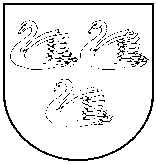 GULBENES  NOVADA  PAŠVALDĪBAReģ. Nr. 90009116327Ābeļu iela 2, Gulbene, Gulbenes nov., LV-4401Tālrunis 64497710, mob.26595362, e-pasts: dome@gulbene.lv , www.gulbene.lvApvienoto (Attīstības un tautsaimniecības, Izglītības, kultūras un sporta, Sociālo un veselības jautājumu un Finanšu) komiteju sēde PROTOKOLSAdministrācijas ēka, Ābeļu iela 2, Gulbene, atklāta sēde2023. gada 30. martā                                						 Nr. 1Sēde sasaukta 2023.gada 28.martā plkst. 10:33Sēdi atklāj 2023.gada 30.martā plkst. 13:06 Sēdi vada - Gulbenes novada domes priekšsēdētājs Andis CaunītisProtokolē - Gulbenes novada pašvaldības Kancelejas nodaļas kancelejas pārzine Vita BaškerePiedalās deputāti: Ainārs Brezinskis ( līdz plkst.14.45), Gunārs Ciglis, Aivars Circens, Daumants Dreiškens, Atis Jencītis (līdz plkst.15.50), Intars Liepiņš, Normunds Mazūrs, Mudīte Motivāne, Guna Pūcīte, Anatolijs Savickis, Guna ŠvikaNepiedalās deputāti (komitejas locekļi): Normunds Audzišs, Lāsma Gabdulļina,  Ivars Kupčs (slimības dēļ)Pašvaldības administrācijas darbinieki un interesenti klātienē: Aija Kļaviņa, Gundega Upīte, Agnese Zagorska, Antra Sprudzāne, Ligita Gāgane, Sanita Mickeviča, Kristaps Dauksts, Jānis Barinskis, Atis BarinskisPašvaldības administrācijas darbinieki un interesenti attālināti: skatīt dalībnieku sarakstu pielikumā.Komitejas sēdei tika veikts videoieraksts, pieejams https://drive.google.com/drive/u/0/folders/14Ckix6jaIVV2FDvk2KfvDw7xyrNlejwo un https://www.youtube.com/watch?v=YYh9NFW9WXMApvienotās komitejas sēdes vadītājs Andis Caunītis izsludina 40 minūšu tehnisko pārtraukumu. DARBA KĀRTĪBA:0. Par darba kārtības apstiprināšanu1. Par Gulbenes novada pašvaldības budžetu 2023.gadam0.Par darba kārtības apstiprināšanuZIŅO: Andis CaunītisLĒMUMA PROJEKTU SAGATAVOJA: Vita BaškereDEBATĒS PIEDALĀS: navDeputāti Atis Jencītis un Intars Liepiņš balsojumā nepiedalās, jo neatrodas sēžu zālē.Apvienotā komiteja atklāti balsojot:ar 10 balsīm "Par" (Ainārs Brezinskis, Aivars Circens, Anatolijs Savickis, Andis Caunītis, Daumants Dreiškens, Guna Pūcīte, Guna Švika, Gunārs Ciglis, Mudīte Motivāne, Normunds Mazūrs), "Pret" – nav, "Atturas" – nav, NOLEMJ:APSTIPRINĀT 2023.gada 30.marta apvienoto komiteju sēdes darba kārtību.1.Par Gulbenes novada pašvaldības budžetu 2023.gadamZIŅO: Aija KļaviņaLĒMUMA PROJEKTU SAGATAVOJA: Agnese ZagorskaDEBATĒS PIEDALĀS: Ligita Gāgane, Jānis Barinskis, Aivars Circens, Atis Jencītis, Guna Pūcīte, Aija Kļaviņa, Andis Caunītis, Mudīte Motivāne, Ainārs Brezinskis, Intars Liepiņš, Normunds Mazūrs, Atis Barinskis, Anatolijs Savickis, Guna Švika, Jānis Antaņevičs, Guntra RoneDeputāti Atis Jencītis un Ainārs Brezinskis balsojumā nepiedalās, jo darba apstākļu dēļ balsojuma brīdī vairs nepiedalās komitejas darbā.Apvienotā komiteja atklāti balsojot:ar 10 balsīm "Par" (Aivars Circens, Anatolijs Savickis, Andis Caunītis, Daumants Dreiškens, Guna Pūcīte, Guna Švika, Gunārs Ciglis, Intars Liepiņš, Mudīte Motivāne, Normunds Mazūrs), "Pret" – nav, "Atturas" – nav, NOLEMJ:Virzīt izskatīšanai domes sēdē lēmumprojektu:Par Gulbenes novada pašvaldības budžetu 2023.gadamPamatojoties uz Pašvaldību likuma 10.panta pirmās daļas 1.punktu, kas nosaka, ka tikai domes kompetencē ir izdot saistošos noteikumus, tostarp pašvaldības nolikumu, kā arī saistošos noteikumus par pašvaldības budžetu un 48.pantu, kas nosaka, ka saistošo noteikumu par pašvaldības budžetu izstrādi regulē likums “Par pašvaldību budžetiem” un Finanšu komitejas ieteikumu, atklāti balsojot: ar __ balsīm "Par" (), "Pret" (), "Atturas" – ();  Gulbenes novada dome NOLEMJ:APSTIPRINĀT Gulbenes novada domes 2023.gada __. aprīļa saistošos noteikumus Nr.__ “Par Gulbenes novada pašvaldības budžetu 2023.gadam”, saskaņā ar 1.pielikumu.Gulbenes novada domes 2023.gada ___.aprīļa saistošos noteikumus Nr.___ “Par Gulbenes novada pašvaldības budžetu 2023.gadam” publicēt pašvaldības mājaslapā internetā.Gulbenes novada domes 2023.gada __.aprīļa saistošos noteikumus Nr.___ “Par Gulbenes novada pašvaldības budžetu 2023.gadam” triju dienu laikā nosūtīt Vides aizsardzības un reģionālās attīstības ministrijai zināšanai.Saistošie noteikumi stājas spēkā nākošajā dienā pēc to parakstīšanas un tie ir brīvi pieejami Gulbenes novada pašvaldības ēkā Ābeļu ielā 2, Gulbenē, Gulbenes novadā.Pielikums __.__.2023. Gulbenes novada domes lēmumam GND/2023/__SAISTOŠIE NOTEIKUMIGulbenēPar Gulbenes novada pašvaldības budžetu 2023.gadamIzdoti saskaņā ar  Pašvaldību likuma  10.panta pirmās daļas	 1.punktu, 48.pantu un likuma „Par pašvaldību budžetiem” 16. un 17.pantiemSaistošie noteikumi nosaka Gulbenes novada pašvaldības 2023.gada pamatbudžeta ieņēmumu, izdevumu, saistību apmēru saimnieciskajā gadā un turpmākajos gados, kā arī budžeta izpildītāju pienākumus un atbildību.Apstiprināt Gulbenes novada pašvaldības pamatbudžetu 2023.gadam šādā apmērā (1.pielikums; 2.pielikums un 3.pielikums): kārtējā gada ieņēmumi 37 020404  EUR, kārtējā gada izdevumi 47 996 447  EUR, naudas līdzekļu atlikums uz gada sākumu 6 120 020 EUR.Gulbenes novada pašvaldības Finanšu nodaļa ir tiesīga neparedzētiem gadījumiem no pašvaldības budžeta rezerves fonda ar rīkojumu piešķirt finanšu līdzekļus līdz ______ EUR, nepārsniedzot rezervēto līdzekļu apjomu.Gulbenes novada pašvaldība 2023.gadā nodrošina pašvaldības aizņēmumu pamatsummas atmaksu un kredītu procentu samaksu, saskaņā ar noslēgtajiem aizņēmumu līgumiem un budžetā šim mērķim plānotajiem līdzekļiem  (4.pielikums):Budžeta izpildītāji ir atbildīgi par to, lai piešķirto līdzekļu ietvaros nodrošinātu efektīvu un racionālu pašvaldības budžeta līdzekļu izlietojumu un, lai izdevumi pēc naudas plūsmas nepārsniedz attiecīgajam mērķim tāmē plānotos pašvaldības budžeta izdevumus atbilstoši ekonomiskajām un funkcionālajām kategorijām.Saistošie noteikumi par pašvaldības budžeta apstiprināšanu stājas spēkā nākamajā dienā pēc to parakstīšanas, ja tajos nav noteikts cits spēkā stāšanās laiks.Sēde slēgta plkst. 15:56Sēdi vadīja  									Andis CaunītisProtokols parakstīts 2023.gada __.______________Sēdes protokolētāja		 						Vita Baškere				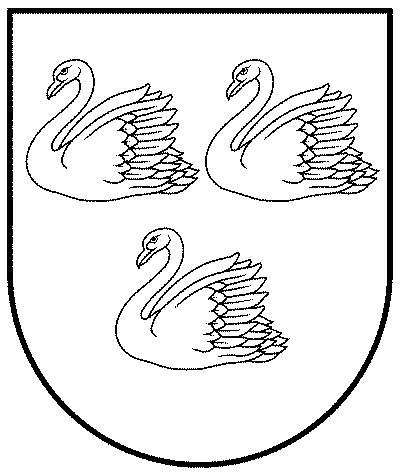 GULBENES NOVADA PAŠVALDĪBAReģ.Nr.90009116327Ābeļu iela 2, Gulbene, Gulbenes nov., LV-4401Tālrunis 64497710, mob.26595362, e-pasts; dome@gulbene.lv, www.gulbene.lv2023.gada __.aprīlīSaistošie noteikumi Nr.___                     Nr. GND/2023/___(protokols Nr.___, ___.p.)                     (protokols Nr.___; ___.p.)